Приложение №1 
к  договору № _____/2018 на разработку интернет-магазина ООО « »
от «20» июня 2018г.1. Информация о клиенте2. Общие технические требования3. Маркетинг (заполняется в случае создания первого сайта)4. Данные о товаре или услугах(заполняется в случае создания первого сайта)5. Требование к дизайну6. Требование к функционалу7. Структура сайта!! При отсутствии информации по структуре будущего сайта запрашиваемой в данном разделе Брифа (раздел СТРУКТУРА САЙТА) исполнитель вправе:разработать сайт согласно полученному представлению на основании предоставленной информации с последующей платной доработкой под нужды заказчика; 8. ДОПОЛНИТЕЛЬНЫЕ УСЛУГИ9. ДОПОЛНИТЕЛЬНЫЙ ФУНКЦИОНАЛ10. БЮДЖЕТ И СРОКИИспользование: бриф составляется на этапе проектирования и постановки задачи и используется в работе проектировщиков, все изменения и дополнения на сайт или дизайн сайта, не внесенных в данном  брифе, оплачивается дополнительно.Статус документа: приведенная в брифе информация, рассматривается как официально предоставленная информация от представителей компании Заказчика.Конфиденциальность: информация, содержащаяся в брифе, будет использована для составления проектной документации, а также для документов постановки задач. Информация не будет разглашена третьим лицам__________________________________________________________________________________________Согласование и подписи сторонТехническое задание согласованно и принято в разработку:  дата ____________________*Название организации (Будет указанно на сайте) Адрес сайта компании (доменное имя)*Используемая на сайте контактная информация
 (тел., email., адрес и т.д.)*Куратор проекта и его контактные данные  Дополнительная информация о компанииСайт будет на CMS (система управления сайтом)*Адаптация под мобильные устройства / вид  адаптации (Мобильная версия, адаптивная верстка,)Имеется / 
Адаптивная версия**Точки адаптации320 / 360 / 375 / 414 / 768
/ 1024 / 1280  Разделения прав доступатребуется/ не требуется Языковые версии / укажите языки Почта на поддомене Поддержка старых браузеров Сфера деятельности компании 
(Масштаб деятельности, основные услуги, география)Сопутствующие сферы деятельностиИнформация о компании и услугах в интернете
 (ссылка на вашу компанию в каталогах или на старый сайт, если есть)Конкурентные преимущества  
(Перечислите ваши сильные стороны)Основные конкуренты
  (Укажите их сильные и слабые стороны,  ссылку на веб-сайты)УТП (реальные выгодные для потребителя отличия вашего предложения от конкурентов)Продукция и услуги(товарные знаки, виды оказываемых услуг)Позиционирование продукта/компанииОпишите основные конкурентные преимущества рекламируемого товара или услугиФорма реализации(крупный, мелкий опт, розница, под заказ.)Группы товаров или услуг(пример магазина одежды: мужская/ женская/детская/ обувь/ аксессуары/ пр.  )Представленные брэндыДополнительно*Иметься ли логотипда (прикрепите вместе с брифом к письму),нет  -   требуется разработка*Иметься ли логотипда (прикрепите вместе с брифом к письму),нет  -   требуется разработка Фирменный стиль(Есть ли у вас бренд-бук, логотип или необходима их разработка?) Фирменный стиль(Есть ли у вас бренд-бук, логотип или необходима их разработка?) Гамма сайта(Контрастная, яркая или пастельная) Гамма сайта(Контрастная, яркая или пастельная)*Используемые цвета на сайте(Перечислите цвета, в которые вы бы использовать на сайте)*Используемые цвета на сайте(Перечислите цвета, в которые вы бы использовать на сайте) НЕ используемые цвета на сайте(Перечислите цвета, которые нельзя использовать ни в коем случае) НЕ используемые цвета на сайте(Перечислите цвета, которые нельзя использовать ни в коем случае)*Сайты, которые нравиться(что нравиться)*Сайты, которые нравиться(что нравиться)Сайт комментарийкомментарийСайт комментарийкомментарийСайт комментарийкомментарийOnline – касса (продажа с сайта, укажите иметься ли у вас уже подключенная касса) Вид доставки Доставка почтой/pic point/авиа/ и пр.Электронный чек (требуется ли отправки документов при продаже, кому и какие)Фильтр-поиск по параметрам  Интеграция с 1cИнтеграция с RetailCRM*Основные разделы сайта(пункты главного меню)Пример:1. Главная страница;2. Новости (общая страница записей);2.1. Внутренняя страница новости;3. О компанииДоп. пункты менюДополнительноТех. поддержка магазинаПервичное наполнение магазинаОтснять товарыВиджет захвата обратного звонкаВиджет чата (если да, указать какой)Виджет online-викторины (если да, указать какой)Виджет  “сообщения в ВКОНТАКТЕ”Виджет  “Поделиться”Виджет  вывода групп из соц. сетей (указать каких)Интеграция с CRM  (если да, указать какая)Счетчик (метрика, аналитика, liveinternet)Ip телефонияЗапланированный бюджет на разработкуОграничения по срокамОт Исполнителя:  Захаров А.В.(_________________)                                                                                  М,ПОт Заказчика:    Е.В.(_________________)                                                                                   М,П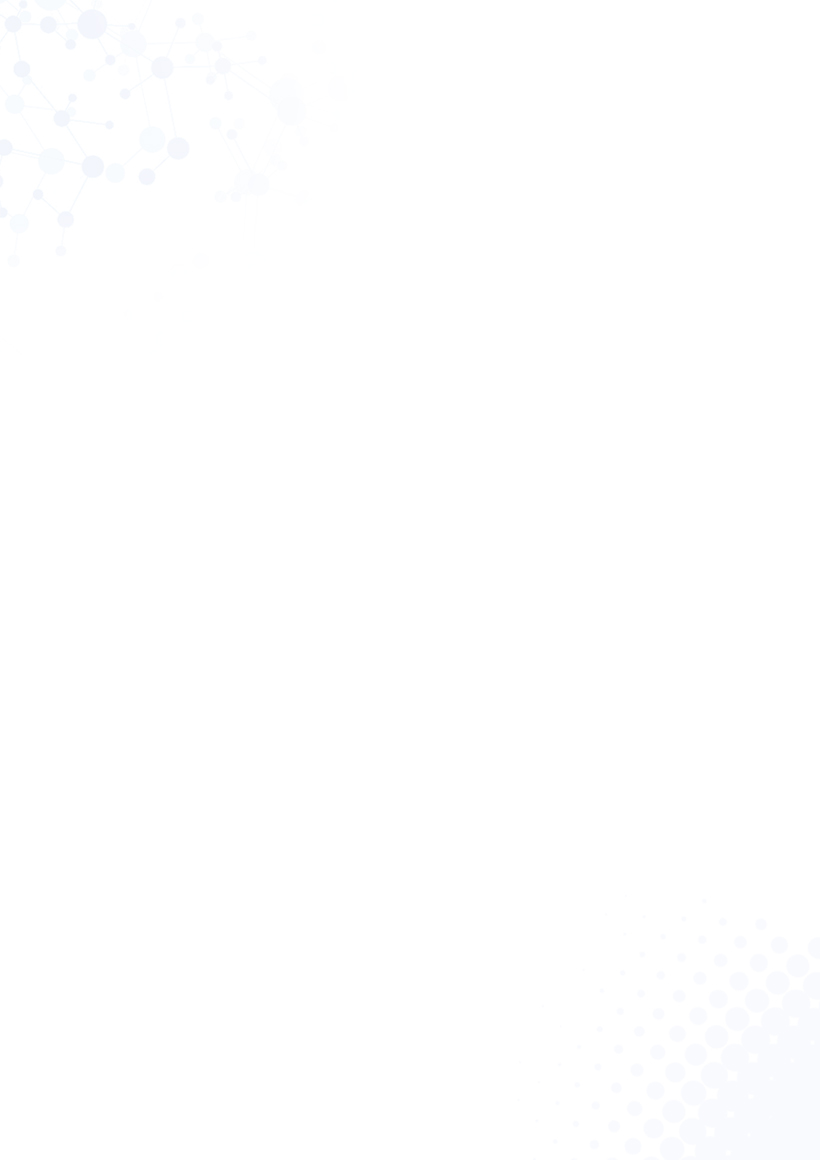 